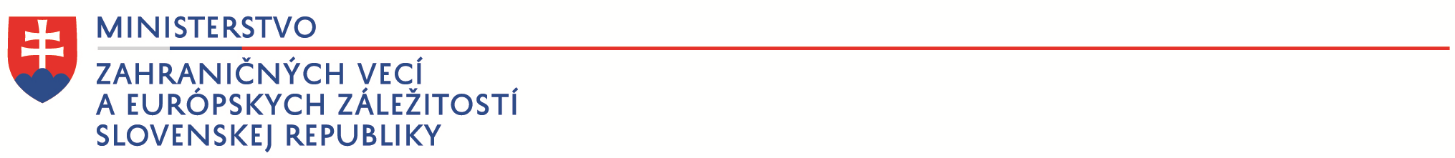 		 Diplomatický archív MZVEZ SR                                        	Hlboká cesta 2                                                                                                                            833 36 Bratislava 37Žiadosť o poskytnutie informácií z archívnych dokumentov(*uvedené údaje sú dobrovoľné)Fyzická osoba:Meno a priezvisko, titul: ...........................................................................................................................................Rodné číslo:   		..........................................................................................................................................Korešpondenčná adresa*: 	..........................................................................................................................................e-mail*: 		........................................................................................................................................Číslo občianskeho preukazu alebo iného preukazu totožnosti:.................................................................................Právnická osoba:Názov organizácie: ......................................................................................................................Adresa*:......................................................................................................................................................................IČO:.............................................................................e-mail*:...……………….................................................Žiadam o poskytnutie nasledovnej informácie (podrobný popis žiadosti, resp. údaje o požadovanom dokumente):..........................................................................................................................................................................................................................................................................................................................................................................Informáciu žiadam na účely:.....................................................................................................................................................................................Vzťah žiadateľa/žiadateľky k požadovaným dokumentom:  pôvodca	  právny nástupca pôvodcu	  vlastník	  žiadny								Žiadateľ/žiadateľka koná za (meno a priezvisko):......................................................................................................Spôsob doručenia:  osobné prevzatie	  poštou	 e-mailom	  doručením do elektronickej schránkySpôsob vyhotovenia:  odpis 			 výpis        	 potvrdenie	 kópia 		  osvedčená kópiaVyhlásenia:  Vyhlasujem, že som sa oboznámil/a s § 12 ods. 5 zákona č. 395/2002 Z. z. o archívoch a registratúrach                     a o doplnení niektorých zákonov, že informácie z archívnych dokumentov použijem v súlade s platnými právnymi predpismi upravujúcimi ochranu osobných údajov a použijem ich na účely uvedené v žiadosti, uvediem názov archívu, názov archívneho fondu a názov a meno spracovateľa archívnej pomôcky, z ktorých som získal/a informácie. Som si vedomý/á, že Ministerstvo zahraničných vecí a európskych záležitostí Slovenskej republiky, ako prevádzkovateľ spracúva moje osobné údaje za účelom vybavenia tejto žiadosti. Osobné údaje sú spracúvané v súlade s platnými právnymi predpismi upravujúcimi ochranu osobných údajov na základe zákonnej povinnosti prevádzkovateľa a v rámci výkonu úradnej právomoci, ktorá mu bola zverená. Viac informácií o spôsobe spracúvania osobných údajov je dostupných na www.mzv.sk. Kontakt na zodpovednú osobu prevádzkovateľa: ochranaudajov@mzv.sk. Vyhlasujem, že som sa oboznámil/a s informáciami o ochrane osobných údajov a porozumel/a som im v plnom rozsahu.V ..................................... dňa.....................................                                   